Easter Season – Gospel Acclamations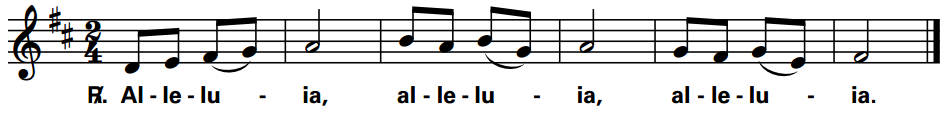 (Gospel acclamation may be transposed to fit with verses)Divine Mercy Sunday, April 7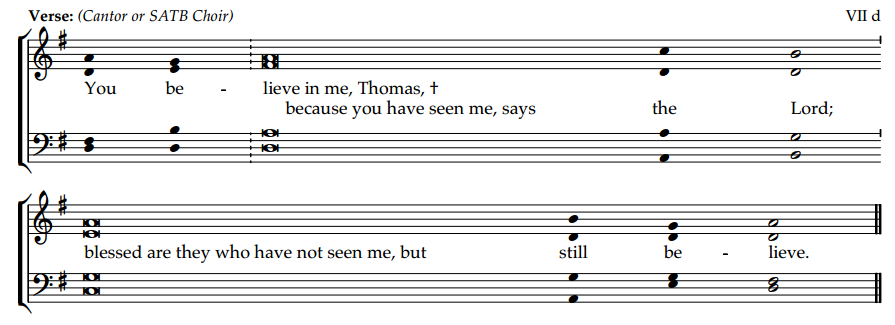 Easter 3, April 14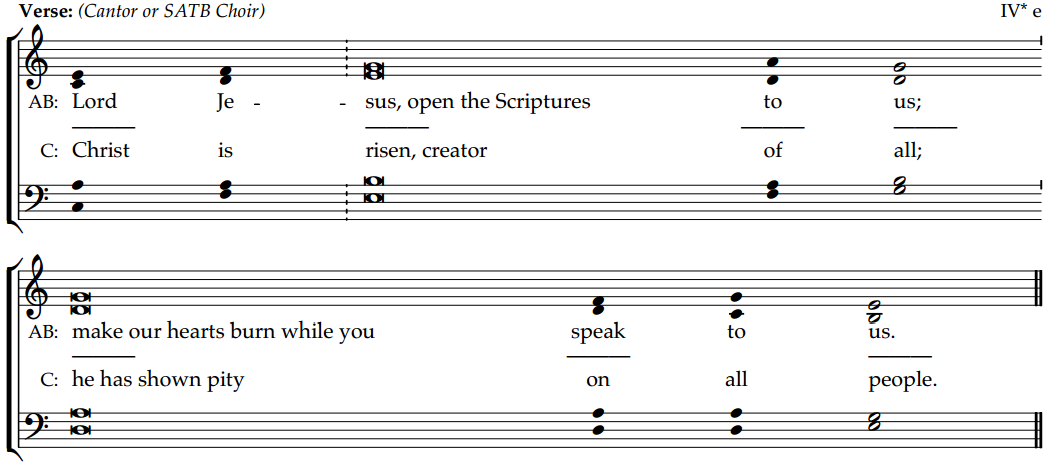 Easter 4, April 21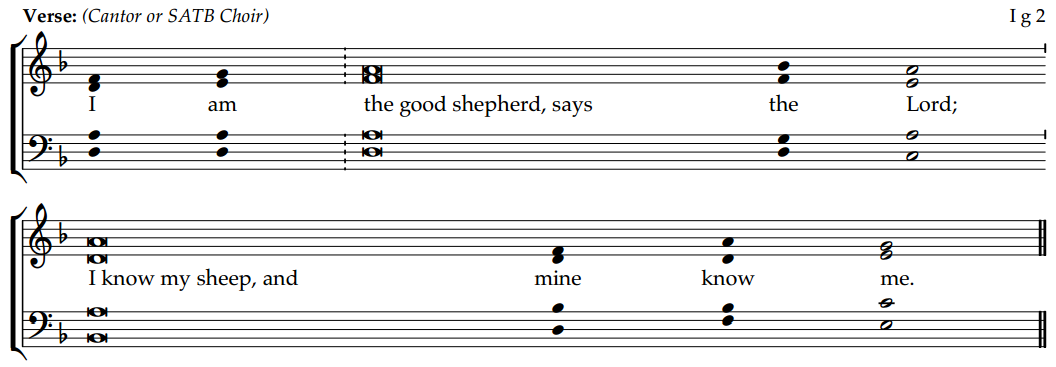 Easter 5, April 28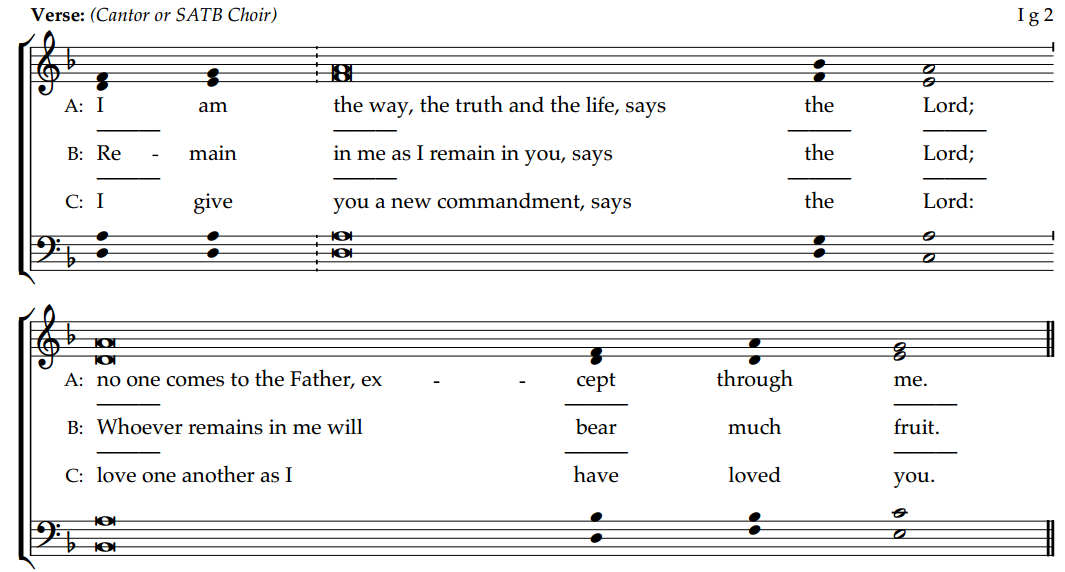 